PAKET 10Choose the corerct answer.The text is for question number 1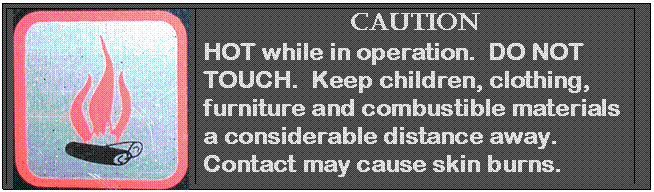 1. The caution is about . . . .	A. a hot area which burns skin.	B. a hot area in which we must be careful.	C. an information how to solve the skin burn.	D. a step to get the children keep distance away.The text is for question numbers 2-32. Why do the writers write the card?	A. To inform that they will get married.	B. To invite colleagues to come to their wedding.	C. To make a request of their friends to haver dinner.	D. To ask their parents to accompany their wedding.3. Together with their parents (line 4).	What does the underlined word refer to?Bren’s parents’.Hinkley’s parents’.Hinkley’s and Bren’sHinkley’s and Bren’s parents’.The text is for question numbers 4-54. What is the text about?	A. An announcement of an error on access point.	B. Laptop users who need to enhance the devices.	C. Information about improvement of access point devices.	D. New laptops that need enhancement for internet access.5. The announcement inform that . . . .	A. all students should register to the computer administrator	B. new laptops should be enhanced to meet the new devices	C. there is a new SSID signal and a new password to get connected	D. the devices requires the laptop users to type the new SSID Signal correctlyThe text is for question numbers 6-7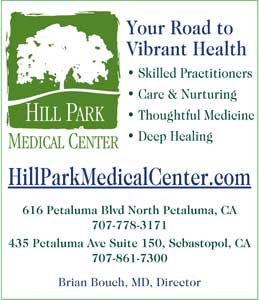 6. What does the text advertise?	A. Health services.	B. Park development	C. Vibrant Hill Park	D. Medicine centre.7. From the text we know that . . . .there are various services offered in the advertisement.the medical centre is on 616 Petaluna Avenue Suite 150.there is only one place to get service friom Hill Park Medical Centre.there is no website of Hill Park Medical Centre to get detailed information.The text is for question numbers 8-98. What time will you come to Tangier City when you depart at nine o’clock in the morning?	A. At a half past sixteen in the afternoon.	B. At twenty past eight in the evening.	C. At a half past six in the evening.	D. At seven o’clock in the morning. 9. From the text we may infer that the best services of the train is  . . . .the second classthe sleeping carthe first classthe direct trainThe text is for question numbers10-1110. What does Jason mean to write such a kind of letter?	A. To say good bye to his collegues and express gratitude.	B. To congratulate his friend as getting a new apportunity.	C. To inform that he got a new position in another company.	D. To express his apreciation of getting a reward from his friends.11. Why does Jason leave his recent job?	A. His friends support him to leave the job.	B. His friends wish him to get a new carrier.	C. He considers his recent job is a great deal.	D. He has got a new career in another company.The text is for question numbers12-1412. Where was Bacdim born?A. In Malang, IndonesiaB. In NetherlandsC. In EnglandD. In Arabia13. What is the main idea of the last paragraph?	A. Irfan Bachdim is a popular Indonesian footballer.	B. Irfan Bachdim starts learning Bahasa Indonesia.	C. Irfan’s parents are mixed between Indoneisan and Dutch.	D. Irfan Bachdim is confidence in speaking Bahasa Indonesia.14. From the text we know that . . . .	A. Irfan Bachdim is fluent in  speaking Bahasa Indonesia.	B. Irfan’s father was born in the Netherlands.	C. Irfan is a footballer of Arab-Javanese	D. Irfan’s mother tongue is Dutch.The text is for question numbers15-1715. How to make other people on the network be aple to use a shared printer?	A. All they need to do is add a network printer on their computer.	B. They have to install the printer and attach it on their computer.	C. They have to right click the printer and then click printer properties.     D. They have to click the Sharing tab, and select the Share printer check box.16.  . . . as long as they first locate your computer on the network (par.1).     The underlined word means . . . .setstartshareshow17.. . . as long as they first locate your computer on the network (par.1).   The underlined word refers to . . .  .The computersThe networksThe printersThe peopleThe text is for question numbers18-2018. Why do the writer creates such a kind of text?	A. To entertain the reader by describing a particular place.	B. To describe general temples and they functions in Bali.	C. To tell the readers how to get to the Tanah Lot Temple in Bali	D. To describe the features of Tanah Lot Temple and its function.19. What is the main function of Tanah Lot Temple?	A. To worship the God.	B. To preservet the holy snakes.	C. To attract tourists to enjoy the temple.	D. To see the spectaculer view of sunset.20. How far is the temple from the seashore?Three meters.Eleven meters.Twenty meters.Thirty meters.The text is for question numbers21-2321. From the text we know that . . . .	A. The writer flew to Jakarta to launch Australian Film Festival. 	B. The writer was doing internships at a variety of media offices in the city.	C. The writer interviewed some people to get resources for March magazine.	D. The writer worked at the Australian Museum in Sydeny along with 5 other staffs.22. What is actually the writer’s occupation?	A. An artist.	B. A journalist.	C. A film-maker.	D. A Counsellor.23. What is the main idea of the last paragraph?	A. The writer went to Cipanas to meet Pak Rohman.	B. Pak Rohman went to Australia to study Museum techniques.	C. The Jakartans headed for puncak to have a long weekend there.	D. The trips to Cipanas took a long time as so many other cars crowded the road.The text is for question numbers   24-2624.  What is the main idea of the fourth paragraph?	A. The woodcutter’s wife suggested him to cut down the tree and take the golds.	B. The King of mice was frightened and asked the woodcutter not to cut the tree.	C. The woodcutter cut down the banyan tree and tried to find the gold under it.	D. The woodcutter agreed to the King of mice and  leave the tree standing.25. Why did the King of the mice gave a piece of gold to the poor woodcutter?To show his gratitude to the woodcutter as he had cut down the tree.As a result of asking the woodcutter cut down the banyan tree.As a consequence of ordering him not to cut the banyan tree.To make the poor woodcutter and his family feel happy. 26. From the story we may learn that . . . .	A.  we should not judge others from their appearance only.	B.  we should not be greedy to achieve our prosperity.	C. we must be patient to get a piece of gold. D. we must help each other to live happily.Text for question numbers 27-29.When is Diwali held?In AutumnEvery yearFirst week of NovemberEnd of OctoberFrom the text we know that ….Diwali was a fairy talethe writer were afraid of the festivalall ages joined the celebrationDiwali was an ordinary festivalThe main idea of paragraph 3 is…. The preparations for Diwali was very longDiwali was celebrated everywhereThe writer was very happy with DiwaliDuring Diwali, houses were decorated with lamps and candles Text for question numbers 30-32.Long ago, there lived a little boy named Sammy. He was a good boy. He was good in his studies, obedient to his parents, more intelligent than many other boys in his class and kind to everyone. Now there was another boy named Timmy who studied in the same class as Sammy. Unlike Sammy, he was not good at studies and always liked to play during school hours. He misbehaved with his parents, bullied his classmates and even ill-treated Sammy. On his eighth birthday, Sammy got a nice pen as a gift from his parents. He brought it to school so that he could use it to take down the notes of the lectures that the teachers gave in class. When Timmy saw it, he felt uneasy. He asked Sammy,"Hey, where did you get that? Did you buy it?" "My parents gave it as a birthday gift to me." replied Sammy. Timmy was overwhelmed with anger and jealousy. His parents never gave him a gift. He decided to steal Sammy's pen. During recess, when everyone had gone out from the class, Timmy opened Sammy's bag and took out his pen. Then he hid it inside his bag and went out. When Sammy came back and could not find his pen, he informed his class teacher about it. There was a hunt for the missing pen and the class teacher ordered the class monitor to search the bag of every children inside the class. The missing pen was soon found out of Timmy's bag and the furious teacher asked the errant boy, "Now Timmy, what do you have to say about it?" Timmy was in tears. He had nothing to say.Timmy is Sammy’s ….brothercousinnephewclassmateTimmy decided to steal Sammy's pen because…he wanted the penthe teacher asked himhis friends made him angryhe was jealous of SammyWhat did Timmy do to Sammy’s new pen?He hid it inside his bag.He threw it to the dustbin.He put it in the teacher’s bag.He gave it to his friend.Text for question numbers 33-35.Apple II was built in….1976197719931995Steve Jobs resigned from his position because….Apple fired himhe signed an agreement with Disneyhe won critical and popular acclaimhis health condition became worseWhat did Steve do when he was fired from Apple? Returning to Atari.Founding NeXT. Signing an agreement with Disney.Producing a series of feature films.Text for question numbers 36-38.The text shows that the boy knew about the donkey based on … .the clues  that he sawthe words which people saidthe report made by passers bythe people who told him“…and I understood that he must have been carrying a load of wheat.”What does the underlined word in the sentence refer to?The donkey.The traveler.The man.The village chief.What lesson can we learn from telling the story?Punishment should be done as soon as possible.Law enforcement must be done to everyone.We should not jump into conclusion quickly.We must not be little people especially children.Text for question numbers 39-42.The text mainly describes… of Rafflesiathe location the petalsthe sexual organsphysical lookIt is hard to find Rafflesia because of its…locationshort lifelarge sizesmellWhat is the unpleasant smell for?people repellentattracting insectsattracting hostprotectionThe word ‘notice’ in paragraph 2 means…smellseefindlocateText for question numbers 43-44.How to Remove Ballpoint Pen Ink Stains From FabricInstructionsThings You'll Need:Paper towels Clean cloth Hair Spray Terry Cloth Washcloths Sponges Rubbing Alcohol Nail Polish Remover Laundry Pretreatment Liquid Bleach Steps:Sponge the stain with water to remove as much ink as possible.Allow the spot to dry.Set the affected area face down on a clean cloth or paper towels.Spray the back side of the stain with hairspray, or apply rubbing alcohol or nail polish remover.Blot the back side with a clean terry cloth washcloth to further remove as much ink as possible.Apply laundry pretreatment.Wash in warm water.Air dryAccording to the text, we do not need to ….Wash the cloth.Dry the spot.Apply laundry pretreatment.Use dryer.“Allow the spot to dry.” The word spot has similar meaning to….InkClothMarkFabric Text for question numbers 45-48.rootstrunksleavesbranchesloudaloudloudlyloudnesssoftloudhardbeautifulhehishimherArrange the following sentences into a good paragraph.Skateboarders skated on streets or sidewalks.In the beginning, skateboarding was simple.Today’s skaters are like flying acrobats.What secret powers do these skateboarders have?Doesn’t gravity apply to them?They leap, skid over obstacles, flip, and turn at amazing speeds.Their most exciting trick was to slide down the top of a hill.The answer is simple:  understand the laws of physics.2-1-3-7-4-6-5-82-7-1-6-3-5-4-82-6-7-1-5-8-4-32-1-7-3-6-4-5-8 Arrange the words to make a meaningful sentence.Forty – let – minutes – for – the chicken – in – the seasoning – marinate – about  1          2           3          4              5            6               7                  8                92-5-1-3-8-9-6-7-42-5-8-6-7-4-9-1-3 2-8-5-7-6-9-4-1-32-6-5-8-4-7-9-3-1 You are a part of our lives
please be a part of our celebration of 
life and our commitment
Together with their parents
Frances A Hinckley
and
David Henri Bren
request the pleasure of your company 
at their marriage
Sunday, the third of September
at half past five
Martha Clara Vineyards
Dinner reception to followTo all laptop users.Due to the enhancement of the access point devices, the hot spot signal will no longer be available.The new devices need registration for all laptop users. Bring your laptop to the computer administrator. Ohterwise, you will have no privilege to access the internet services.The new access point broadcasts a new SSID (Service Set Identitifacation) signal namely “Student Access Point”  as the hotspot signal.Having registered the laptop, you may access the hot spot signal and get connected after entering the new correct password- “pewee.” Please, enjoy surving the internet services at school.  Schedules & PricesTrains from Marrakesh to Tangier City19 April  2013Departure / Arrival / Train 05.00 / 14.30 / CASA VOYAGEURS07.00 / 16.30 / CASA VOYAGEURS09.00 / 18.30 / CASA VOYAGEURS11.00 / 20.20 / CASA VOYAGEURS13.00 / 22.25 / CASA VOYAGEURS21.00 / 07.00 / DIRECT NIGHT TRAINTicket Price 2nd class: 205 Moroccan Dirhams / 15.6 Euros / 14.8 British Pounds / 23.8 US Dollars.
Ticket Price 1st class: 310 Moroccan Dirhams / 27.9 Euros / 23.5 British Pounds / 26 US Dollars.
Ticket Price Sleeping car: 350 Moroccan Dirhams / 31.5 Euros / 26.6 British Pounds / 40.7 US Dollars.
Note: Best to take 1st Class seat or Sleeping Car; buy ticket with 1 day in advanceJanuary 12, 2013Dear Friends,
As a number of you already know I have recently accepted a position with another company and will be leaving at the end of this week. Please consider this to be my sincere goodbye to each and every one of you.
I want you all to know that I am truly leaving here with mixed feelings; happy about my new career opportunity, but sad to be leaving such a great company where I have so many wonderful friends and colleagues. The last three years as a member of the MeikhNeyCorp team was the best period of my career so far. I learned a great deal and worked with many people with whom I am sure I will remain friends for a long time. I can only wish that my new job will give me such rewarding experiences and supportive friends.
Thank you so much for making my time at MeikhNeyCorp a truly enjoyable one. I invite any of you who would like to keep in touch, to speak to me before I leave on Friday and I will be happy to give you my new phone and e-mail co-ordinates.My very best wishes for the future go out to each and every one of you.

Yours sincerely,
Jason Hurley         Irfan Haarys Bachdim is an Indonesian footballer who is currently playing for Persema Malang. He is well-known in Indonesia and easily recognized, especially by football fans. He is very talented and skillful in playing football and has joined various football competition both national and international ones.         Irfan was born in The Netherlands. His father is Indonesian and his mother is Dutch. He grew up learning Dutch and English. He is, of course, good in speaking English and Dutch as his mother tongue. Irfan speaks Dutch, English and Indonesian        His father, Noval Bachdim, is an Indonesian former footballer of Arab-Javanese descent,  while his mother is Dutch.          Now, here in Indonesia he needs to start learning bahasa Indonesia. Like many Indonesian students of English, Irfan is a little shy about speaking Indonesian in case he makes mistakes. While living in Malang and training for football he is also studying Bahasa Indonesia. He is sure he will soon be a very confident user of bahasa Indonesia. He now wants to live in Indonesia forever.How to Share Printer in a Network         If you have a printer attached to your computer, you can share it with anyone on the same network. It doesn't matter what type of printer you have, as long it's installed on your computer and is directly attached with a USB cable or other type of printer cable. The people you choose to share the printer with will be able to use it to print, as long as they first locate your computer on the network.        Sharing a printer requires a few steps. First, on the computer that the printer is plugged in to, follow these steps.To turn on file and printer sharingOpen Advanced sharing settings by clicking the Start button , and then clicking Control Panel. In the search box, type network, click Network and Sharing Center, and then, in the left pane, click Change advanced sharing settings. 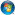 Click the chevron to expand the current network profile.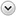 If printer sharing is off, under File and printer sharing, select Turn on file and printer sharing, and then click Save changes. Now you need to share the printer itself.To share your printerOpen Devices and Printers by clicking the Start button , and then, on the Start menu, clicking Devices and Printers. Right-click the printer you want to share, and then click Printer properties.Click the Sharing tab, and select the Share this printer check box.Other people on your network can now connect to this printer. All they need to do is add a network printer (your printer) to their computers.To add a network printerOpen Devices and Printers by clicking the Start button , and then, on the Start menu, clicking Devices and Printers. Click Add a printer.Click Add a network, wireless, click the shared printer, click Next, and follow the instructions on the screen.Tanah Lot Temple          Tanah Lot Temple is located in coastal side of Beraban countryside, Kediri sub district and Tabanan Regency. It is situated in 30 Km in west side of Denpasar town and about 11 Km in south side of Tabanan town. The temple is built on the rock with 3 acre size and reachable in a few minute by walk, because it is just 20 meters from the coastal lip.          This temple is very famous among tourist destinations in Bali with spectacular view of sunset. At some nooks of coral reef around Tanah Lot Temple there are holy tame snake in black and white color where according to the local society believe that it as a deity property and as the guard of the temple from the bad influence.          The word of Tanah Lot is consisted of two words that are Tanah word interpreted as a reef looking like gili or isle. Lot or Lod word has meaning the sea. So Tanah Lot is meaning the small island floating on the sea. The location is now called as Tanah Lot has been used at a Megalithic period as a place that looked into holy, proven from the existence of menhir.          The function of this temple can be realized from the function of the main temple building which is located in the temple main area. In this place, there is a main temple to worship the god in form of Dewa Baruna or Bhatara Segara, the sea power. The media of worship to this god is the temple building with 5 storied meanwhile the 3 storied temple building in north part of this area is purposing to worship to Dang Hyang Nirartha.          My first flight for 2012 with Kang Guru took me to Jakarta on Thursday evening, January 23rd. It was just a matter of booking into my hotel and actually starting to write some articles for the March 2012 KGI magazine.           On Friday morning I met with Luke O’Neill, Counsellor Education at AusAID in Jakarta for a chat about KGI in general. Luke has been with AusAID in Jakarta for quite a while but this was the first time we had a chance to chat over a coffee. After the meeting I returned to the hotel and continued working on my parts of the March magazine. In the late afternoon I headed for BlitzMegaplex in Grand Indonesia Jakarta to do a few interviews for the March magazine.           I met with Marcus and Simon, two young journalism students from Australia. They, along with 31 other journalists, are here in Indonesia for three weeks doing internships at a variety of media offices around the city. Marcus and Simon are based at the Australian Embassy while others are working in organizations such as Tempo, MetroTV, RRI, Radio 68H, Jakarta Globe and The Jakarta Post.           On Friday night, I attended the official opening of the 2012 Australian Film Festival. Celebrated Indonesian film-maker and Australian alumni Mira Lesmana and Australian Embassy Charge d’Affaires Louise Hand launched Dreaming Stories, the Australian Indigenous Cultural Festival.                On Saturday I went to Cipinas to meet with Pak Rohman, an Endeavour Award alumni from 2008. He works at the museum in the Cipanas Palace and went to Australia last year to study museum techniques such as storage and preservation of artifacts. He worked together with staff at the Australian Museum in Sydney along with 5 other palace staff members. Pak Rohman loved Australia. The Trip to Cipinas was a long one with so many other cars on the road as Jakartans headed for Puncak for the long weekend.        Once, there was a king of mice. He lived inside a banyan tree in a forest. He loved the tree as his home. He lived there happily.        One day, a poor woodcutter wanted to cut down the banyan tree. The king of the mice was frightened so he begged the woodcutter to leave the tree standing. In result, he would give the woodcutter a gold every day. The woodcutter agreed.         Every evening, the king of the mice gave a piece of gold to the woodcutter. The gold was taken out from the roots of the banyan tree. The woodcutter was happy and took the gold home.        After a few days, the woodcutter's wife asked him, “Where does the gold come from?” So he replied, “The king of the mice gives me the golds from under the roots of the tree.” “Oh, you are stupid!” his wife said and suggested. “Why don’t you cut down the tree and take the golds all away?” The woodcutter would do as his wife said.       The following day, the woodcutter cut down the banyan tree. Unfortunately, he did not find any gold there instead the king of the mice had run away and crept up to the woodcutter’s house. The king of the mice took back all the golds.Steven Paul Jobs was born on 24 February 1955 in San Francisco, California, to Abdulfattah Jandali and Joanne who gave him up for adoption. He was taken in by Paul and Clara Jobs, and grew up with them in Mountain View, California.He attended Homestead High School in Cupertino California and went to Reed College in Portland Oregon in 1972 but dropped out after only one semester, staying on to "drop in" on courses that interested him.He took a job with video game manufacturer Atari to raise enough money for a trip to India and returned from there a Buddhist.Back in Cupertino he returned to Atari where his old friend Steve Wozniak was still working. Wozniak was building his own computer and in 1976 Jobs pre-sold 50 of the as-yet unmade computers to a local store and managed to buy the components on credit solely on the strength of the order, enabling them to build the Apple I without any funding at all.The Apple II followed in 1977 and the company Apple Computer was formed shortly afterwards. By the time production of the Apple II ended in 1993 it had sold over 6 million units.In 1985 Jobs was fired from Apple and immediately founded another computer company, NeXT. In the meantime, in 1986, Jobs bought The Computer Graphics Group from Lucasfilm. The group was responsible for making high-end computer graphics hardware but under its new name, Pixar, it began to produce innovative computer animations. Their first title under the Pixar name, Luxo Jr. (1986) won critical and popular acclaim and in 1991 Pixar signed an agreement with Disney, with whom it already had a relationship, to produce a series of feature films, beginning with Toy Story (1995).In 1996 Apple bought NeXT and Jobs returned to Apple, becoming its CEO. In 2003, Jobs was diagnosed with pancreatic cancer and underwent surgery in 2004. Despite the success of this operation he became increasingly ill and received a liver transplant in 2009. He returned to work after a six month break but eventually resigned his position in August 2011 after another period of medical leave which began in January 2011. He died on 5 October 2011.A man with his donkey carrying two sacks of wheat was on his way to the market. After a little while he was tired and they rested under a tree.When he woke up from his nap he could not see the donkey and started searching for the donkey everywhere. On the way he met a boy, he asked the boy, “Have you seen my donkey?” The boy asked, “Is the donkey’s left eye blind, his right foot lame and is he carrying a load of wheat?” The man was happy and said, “Yes, exactly! Where have you seen it?” the boy answered “I haven’t seen it.” This made the man very angry and he took the boy to the village chief for punishment.The judge asked, “Dear boy, if you had not seen at the donkey, how could you describe it?” The boy answered, “I saw the tracks of a donkey and the right and left tracks were different from this I understood that the donkey that passed there was limping. And the grass on the right side of the road was eaten but the grass on the left was not. From that I understood that his left eye was blind. There were wheat seeds scattered on the ground and I understood that he must have been carrying a load of wheat. The judge understood the boy’s cleverness and told the man to forgive the boy.Rafflesia can be found in the forests of Malaysia, Southern Thailand, Sumatra and Java. But, Rafflesia flowers are fairly hard to locate. It is especially difficult to see them in bloom. Its buds take up to 10 months to develop while its blossom lasts for just a few days. Rafflesia has brownish, scale like leaves and fleshy, smelling flowers of various sizes, from few inches to meter big in diameter. We usually notice its large fleshy flowers. There is a deep well in the centre of the flowers. The sexual organs are located beneath the rim of the disk. Male and female flowers are separate.The reddish brown colors of the petals, sprinkled with white freckles produce unpleasant stench, similar to rotting flesh. This would attract flies and insects which help disperse the seeds. Rafflesia is parasite, which means it takes the nutrient out of its host.A Dog and a Cock became great friends. One day they travelled together. At night they sleep in the forest.  The Cock perched himself on the (45).... of a tree, while the Dog found a bed beneath in the hollow trunk.  When the morning dawned, the Cock, as usual, crowed very (46)... several times.  A Fox heard the sound, and wanted to eat the cock as breakfast. He came and stood under the branches, saying how (47)... his voice was and he wanted to meet the cock. The Cock knew that the fox wanted to eat him so he said:  "Sir, you want to meet me, please just go around to the hollow trunk below me, and waking my porter, so that (48)... may open the door and let you in."When the Fox approached the tree, the Dog sprang out and caught him, and tore him to pieces.